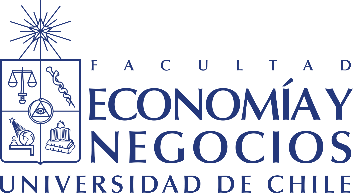 CATALINA SANTELICES MIRA+56 9 68877115csante@fen.uchile.clRESUMEN (MAXIMO 5 LINEAS, ESTO ES SOLO UN EJEMPLO NO LO COPIES IGUAL, DEBES INDICAR TU FORMACIÓN, NIVEL DE IDIOMAS, EXPERIENCIA EN LAS DISTINTAS AREAS Y ALGUNAS CARACTERISTICAS QUE TE DESCRIBAN)Egresada de Ingeniería en Información y Control de Gestión de la Universidad de Chile. Bilingüe. Con experiencia en voluntariado y manejo de grupos. Orientada a los desafíos y el aprendizaje en equipo. Flexible, con capacidad para adaptarse a diversos ambientes organizacionales y sociales. Interesada en áreas de planificación estratégica, control de gestión y proyectos EXPERIENCIA LABORAL (DE LAS MÁS ACTUAL A LA MAS ANTIGUA)MUSEO DE LA INFANCIA	(NOMBRE ORGANIZACIÓN)			(fecha)	Abr 2019 - Dic 2019Practica Intermedia y Profesional (CARGO)Asistente en el área comercial y de marketing (FUNCIÓN PRINCIPAL)Estandariza bases de datos de los 10.000 visitas mensuales, logrando reducir a una sola base toda la información oficial para trabajar   (TAREA + LOGRO)Sistematiza la recaudación diaria, reduciendo en un 20% el tiempo en preparar la información por parte de los analistas al mes (TAREA + LOGRO)Desarrolla la postulación de 3 proyectos para la ley de donaciones culturales, contando con un 100% de aprobación (TAREA + LOGRO)FUNDACION LAS ROSAS (NOMBRE ORGANIZACIÓN)					Mar 2018 - Ene 2019Voluntaria  (CARGO)Apoyo en la búsqueda de nuevos voluntarios y coordinación con las asistentes permanentes (FUNCIÓN PRINCIPAL)Trabaja con 8 asistentes permanentes en la búsqueda de nuevos socios, logrando conseguir 50 nuevos en un año    (TAREA + LOGRO)ANTECEDENTES ACADÉMICOS UNIVERSIDAD DE CHILE, FACULTAD DE ECONOMÍA Y NEGOCIOS (FEN UCHILE)		2013 - 2019Ingeniería en Información y Control de GestiónMAGÍSTER EN CONTROL DE GESTIÓN, FEN UCHILE						            2019OXFORD UNIVERSITY, INGLATERRA						Jun 2018 a Dic 2018Intercambio UniversitarioCOLEGIO SAGRADO CORAZÓN DE ALAMEDA						2000 - 2012Educación básica y mediaACADEMY OF THE SACRED HEART, NEW ORLEANS, US				Jun 2011 a Dic 2011Intercambio EscolarOTROS (INCLUIR IDIOMAS, PROGRAMAS, ACTIVIDADES EXTRACURRICULARES, AYUDANTIAS, INTERESES, ETC)Inglés Avanzado oral y escrito.Manejo Avanzado Microsoft Office Excel.Ayudante Curso Desarrollo de Sistemas, FEN, 20117-2019.Participante Organización Creeme FEN.Seleccionada de Atletismo Colegio y FEN Intereses: Atletismo, Yoga, Teatro, Gestión Cultural.